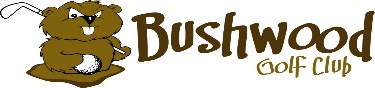 First Name: _________________________________ Last Name: ____________________________Age:______ Boy:____ Girl:____(minimum age of 6 years old)  Attending with a friend:_______________Skill Level: Never played:  _________     Beginner: __________ Advanced: ____________ Parent Name: ______________________________________________________________________Address: __________________________________________________________________________City: ____________________________________	Postal Code: _________________________Home Phone: _____________________________	Cell Phone: __________________________E-mail Address_____________________________________________________________________Emergency Contact: _________________________________________________________________Does your child have any allergies: Yes ____ No____ Please list allergies: ________________________Ontario Health Card Number: ___________________________________Version Code____________Preferred Camp Date(s): __________________________________________________________Week 1: June 29-July 3 __________     Week 4: July 20 – 24_________Week 7: Aug 10-14________Week 2: July 6 – 10 _______________	Week 5: July 27 – 31 _________ Week 8: Aug 17 – 21 _______Week 3: July 13-17 _______________	 Week 6: Aug 3-7 (4 day) _______Week 9: Aug 24 – 28 ______Registration Fee (*All prices are subject to HST):	Any Additional information you would like us to know about your child?______________________________________________________________________________________Please Choose:Full day $395.00 _____________	                             5 day Half day camp $209.00_______ AM ___________     PM ____________Holiday week (4-day Full Day)            $335.00       ____________     Holiday week (4 day) AM only half day $175.00    ___________5 Day Full Day, Friend or Siblings $360.00         ____________Two Weeks Full Day $750.00____ Three Weeks Camp:  $1,025.00 _____Four Weeks Camp:   $1,280.00 _____	(Approximate height of your child):_____________           ADD ON’S: Half Day Camper Lunch: ___________($60.00/week)Rental Clubs, ($40.00 week) Does your child need golf clubs? Right handed ___________ Left handed __________ Pull Cart $15.00 week _____________BEFORE & AFTER CARE: Do you require before or after care: Yes_____       No______        Times Available:   AM: 7:30 - 9:00 am________ PM: 4:00 -5:30 pm_______Rates:   $11 per half hour, and $7 per half hour additional siblingPAYMENT INFORMATION PAGEPlease fill in the information below. Or you may purchase your Camp Week & additional addons through our online store:www.bushwoodgolf.comCredit Card Type: (circle one)		Amex		Debit		MasterCard		VisaCredit Card Number: _________________________________________________________________Expiry Date: ____________Card Verification Value (CVV): ____________Cardholder Name: (as shown on card) __________________________________Parent Name:_________________________Signature:__________________________Please email all Junior Camp Registration Forms to Mary Evelyn at mary@bushwood.ca or drop off at our pro shop for Mary. Please note your child is only registered if we receive paperwork completed and payment in full.MondayTuesdayWednesdayThursdayFridayTime(s): _________________________Rate(s): _________________________Time(s): _________________________Rate(s): _________________________Time(s): _________________________Rate(s): _________________________Time(s): _________________________Rate(s): _________________________Time(s): _________________________Rate(s): _________________________